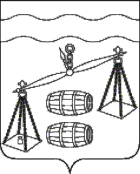 муниципальный район"Сухиничский район" Калужская областьрайонная думаРЕШЕНИЕ     От  30.07.2020                                                                                         №  545         В соответствии с Федеральным законом от 06.10.2003 № 131-ФЗ "Об общих принципах организации местного самоуправления в Российской Федерации", Жилищным Кодексом Российской Федерации, руководствуясь Приказом  Министерства строительства и жилищно-коммунального хозяйства Российской Федерации от 27.09.2016 № 668/пр «Об утверждении методических указаний установления размера платы за пользование жилым помещением для нанимателей жилых помещений по договорам социального найма и договорам найма помещений государственного или муниципального жилищного фонда», руководствуясь Уставом муниципального района «Сухиничский район», Районная Дума МР "Сухиничский район" РЕШИЛА:          1. Утвердить Положение о расчете размера платы за пользование жилым помещением (платы за наем) для нанимателей жилых помещений по договорам социального найма муниципального жилищного фонда, расположенного на территории муниципального района «Сухиничский район» (приложение № 1).           2. Утвердить размер платы за пользование жилым помещением (платы за наем) для нанимателей жилых помещений по договорам социального найма муниципального жилищного фонда, расположенного на территории муниципального района «Сухиничский район» (приложение № 2).          3. Внесение платы за пользование жилым помещением (платы за наем) нанимателями жилых помещений по договорам социального найма муниципального жилищного фонда в муниципальном районе «Сухиничский район» осуществляется в порядке и сроки, установленные жилищным законодательством.        4. Установить, что от внесения платы за пользование жилым помещением (платы за наем) освобождаются наниматели жилых помещений по договорам социального найма:       -признанные в установленном Жилищным Кодексом Российской Федерации порядке, малоимущими гражданами.        5. Признать утратившим силу Решение Районной Думы муниципального района «Сухиничский район» от 24.12.2019 №  491 «Об утверждении порядка определения платы за пользование жилым помещением  (платы за наем) и размера платы за наем для нанимателей жилых помещений.         6. Настоящее Решение вступает в силу после его официального опубликования и применяется с 1 января 2020 года, подлежит размещению на официальном сайте администрации муниципального района «Сухиничский район» в сети «Интернет».         7. Контроль за исполнением настоящего решения возложить на администрацию МР "Сухиничский район" и комиссию Районной Думы по нормотворчеству (Пронькин А.И.).Глава муниципального района"Сухиничский район"	                                                            Н.А. Егоров	Приложение №1 к Решению Районной Думы                                                                                               МР «Сухиничский район»                                                                                               от   30.07.2020№545Положение о расчете размера платы за пользование жилым помещением (платы за наем) для нанимателей жилых помещений по договорам социального найма муниципального жилищного фонда, расположенного на территории муниципального района «Сухиничский район»1. Настоящее Положение разработано в соответствии с Жилищным Кодексом Российской Федерации, Федеральным законом от 06.10.2003 № 131- ФЗ «Об общих принципах организации местного самоуправления в Российской Федерации», в соответствии с приказом Министерства строительства Российской Федерации от 27.09.2016 № 668/пр «Об утверждении методических указаний установления размера платы за пользование жилым помещением для нанимателей жилых помещений по договорам социального найма и договорам найма жилых помещений государственного или муниципального жилищного фонда» (далее – Методические указания).         2. Настоящее Положение не применяется для цели расчета размера платы за пользование жилым помещением (платы за наем) для нанимателей жилых помещений по договорам коммерческого найма.        3. Расчет размера платы за наем для нанимателей жилых помещений по договорам социального найма муниципального жилищного фонда, расположенного на территории муниципального района «Сухиничский район» (далее – расчет размера платы за наем)  осуществляется по формуле, утвержденной  Методическими рекомендациями.         4. Для целей расчета размера платы за наем  коэффициент соответствия платы ( Кс ) устанавливается в размере 0,14.          5. Для расчета коэффициента, характеризующего  качество и благоустройство жилого помещения, месторасположение дома (Кj) по формуле, утвержденной Методическими указаниями, устанавливаются значения следующих коэффициентов:Приложение № 2к решению Районной Думы                                                                                               МР «Сухиничский район»	    от   30.07.2020 № 545Размер платы за пользование жилым помещением  (платы за наем) для нанимателей жилых помещений по договорам социального найма муниципального жилищного фонда, расположенного на территории муниципального района «Сухиничский район» (за исключением нанимателей жилых помещений по договорам коммерческого найма)№п/пНаименование коэффициентовПараметрыЗначение1К1 – коэффициент, характеризующий качество жилого помещения (учитывающий срок эксплуатации многоквартирного и жилого дома)От 0 до 20 лет1,11К1 – коэффициент, характеризующий качество жилого помещения (учитывающий срок эксплуатации многоквартирного и жилого дома)От 21до 50 лет1,01К1 – коэффициент, характеризующий качество жилого помещения (учитывающий срок эксплуатации многоквартирного и жилого дома)Свыше 50 лет0,82К2 – коэффициент, характеризующий благоустройство жилого помещения (учитывающий благоустройство многоквартирного и жилого дома)Многоквартирные и жилые дома, за исключением домов без централизованного холодного водоснабжения 1,02К2 – коэффициент, характеризующий благоустройство жилого помещения (учитывающий благоустройство многоквартирного и жилого дома)Многоквартирные и жилые дома без централизованного холодного водоснабжения0,83К3 – коэффициент, характеризующий месторасположение дома.Все многоквартирные и жилые дома1,0№ п/пНаименование жилых помещенийРазмер платы, руб. за кв.м. общей площади жилых помещений в месяц1Жилые помещения в благоустроенных многоквартирных и жилых домах сроком эксплуатации до 20 лет, за исключением многоквартирных и жилых домов без централизованного холодного водоснабжения7,672Жилые помещения в благоустроенных многоквартирных и жилых домах сроком эксплуатации от 21 до 50 лет, за исключением многоквартирных и жилых домов без централизованного холодного водоснабжения7,433Жилые помещения в благоустроенных многоквартирных и жилых домах сроком эксплуатации свыше 50 лет, за исключением многоквартирных и жилых домов без централизованного холодного водоснабжения6,934Жилые помещения в многоквартирных жилых домах сроком эксплуатации до 20 лет, без централизованного холодного водоснабжения7,185Жилые помещения в многоквартирных и жилых домах сроком эксплуатации от 21 до 50 лет, без централизованного холодного водоснабжения6,936Жилые помещения в многоквартирных и жилых домах сроком эксплуатации свыше 50 лет, без централизованного холодного водоснабжения.6,44